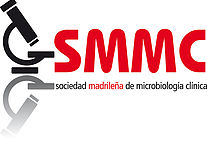 PLANTILLA FORMULARIO SMMCaseFICHA DEL AUTORNombre: Filiación (grado MIR y hospital):Correo electrónico:Teléfono de contacto						Insertar foto del autorTítulo del trabajo:Palabras Clave (3): Presentación del caso: Fotografías (1-2):Pregunta y respuestas tipo test (4-5 opciones):Explicación de la respuesta correcta:Bibliografía:……………………………………………………………………………., autor original del caso enviado, declaro NO tener conflicto de intereses,  NO publicación de este caso en otra revista / publicación y cedo todos los derechos para su publicación si así lo consideran a la SMMC.Madrid,…………… de …………………………………..de 201…